DJEČJA PRAVA I DUŽNOSTISVAKO DIJETE IMA SVOJA PRAVA, ALI I DUŽNOSTI (ODGOVORNOSTI).SVAKA OSOBA, TAKO I DIJETE, IMA DUŽNOST ŠTITITI SVOJ ŽIVOT I POŠTOVATI PRAVA DRUGIH OSOBA. DRUGIM RIJEČIMA, IMAMO ODGOVORNOST PONAŠATI SE PREMA SEBI I DRUGIMA TAKO DA NAM ZAJEDNIČKI ŽIVOT BUDE UGODNIJI. SVATKO OD NAS JE ODGOVORAN ZA TO DA BRINE O SVOJIM OBAVEZAMA.OVDJE SU NAVEDENA NEKA OSNOVNA PRAVA DJETETA, ALI I ODGOVORNOSTI KOJE IDU S NJIMA.  PUNO PUTA SMO GOVORILI O TOME. Imaš pravo na najbolju moguću zdravstvenu skrb i informacije koje će ti pomoći da zdravo odrastaš.Imaš odgovornost jesti hranu koja je dobra za tvoje zdravlje te redovito prati zube ujutro i navečer.Imaš pravo na ispravnu vodu za piće, kvalitetnu hranu i čisti okoliš.Imaš odgovornost ne bacati papiriće u okoliš.Imaš pravo na kvalitetno obrazovanje.Imaš odgovornost redovito ispunjavati školske obaveze, pisati domaće zadaće i truditi se kako bi postigao/la najbolje moguće rezultate.Imaš pravo imati vlastitu kulturu, jezik i vjeroispovijest.Imaš odgovornost poštivati kulturu i vjeru svakog djeteta koja je drukčija od tvoje.Nikome, pa ni roditeljima, nije dozvoljeno kažnjavati te na okrutan ili štetan način.Imaš odgovornost lijepo postupati prema svojim prijateljima i odraslima, upravo onako kako želiš da se oni odnose prema tebi.Imaš pravo biti zaštićen od nanošenja boli i lošeg postupanja.Imaš odgovornost ne nanositi nikakvu vrstu boli drugoj djeci te učiniti sve da do toga ne dođe ni među drugom djecom.IDUĆU FOTOGRAFIJU NA KOJOJ SU NAVEDENA OSNOVNA PRAVA DJETETA, IZREŽI I IZALIJEPI U BILJEŽNICU: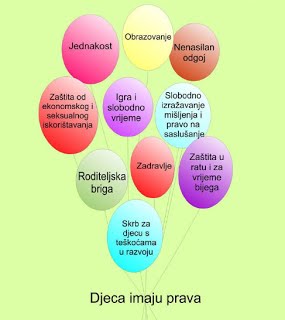 